Datos requeridos para el registro de actividades de Educación Continua. Para realizar el registro revise la Guía de registro y emisión de constancias de EC. Reemplace o elimine los textos y ayudas en color rojoPara realizar el registro revise la Guía de registro y emisión de constancias de EC.Ingreso de datoDato solicitadoDescripción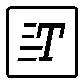 TítuloRedacte en altas y bajas un título corto y claro del curso, taller o diplomado. No incluya las siguientes palabras: curso, taller, diplomado, introductorio, curso-taller, curso teórico-práctico, avanzado.Objetivos de aprendizajeRedacte el objetivo utilizando verbos relacionados con la construcción del conocimiento, habilidades o competencias. Puede apoyarse con el glosario del Manual de procedimientos de Educación Continua disponibles en la intranet de ECOSUR.Título de las unidades que comprenden el programaEnliste separando con enter los títulos cortos de cada una de las unidades que conforman el programa, ejemplo:Unidad 1: Introducción a la educación en líneaUnidad 2: Elementos básicos de formación en líneaUnidad 3: Elaboración de las Guías DidácticasUnidad 4: Elementos mínimos del Entorno virtual de aprendizaje en líneaUnidad 5: Aseguramiento de la calidad de la instrucción en líneaPara diplomados deberá agregar Módulo en vez de Unidad.Perfil de IngresoRedacte el perfil de ingreso requerido de los participantes. Describa nivel y área de conocimientos previos, habilidades tecnológicas, características generales, requerimientos, aparatos, utensilios o materiales a requerir.Perfil de egresoRedacte en términos de las habilidades, conocimientos o competencias a formar en el público participante.Mecanismos de evaluación o medición de aprendizaje, actitudes, etc.Explique brevemente los principales criterios de evaluación y otorgamiento de constancias con valor curricular y validez oficial al personal participante. Verificar la relación directa entre los objetivos, la estructura temática, recursos y los mecanismos de evaluación (o rúbricas) a utilizar.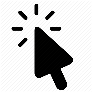 ¿Este programa de educación continua estará dirigido únicamente para capacitación de personal interno de ECOSUR?Seleccione Sí o No según corresponda.ModalidadSeleccione según corresponda presencial, en línea o mixto.Número máximo de participantesAnote el número máximo de participantes que puede recibir en el evento. De acuerdo con Lineamientos de EC el mínimo de participantes para cursos y talleres es de 5, y 6 para diplomados.Hora de inicioSeleccione la hora más próxima al inicio, aun si es en línea o mixto. Para horarios diferentes por sesión utilizar el campo de texto libre “Datos de contacto” más adelante.Hora de FinalizaciónSeleccione la hora más próxima a la finalización de cada jornada aun si es en línea o mixto. Para horarios diferentes por sesión utilizar el campo de texto libre “Datos de contacto” más adelante.Total de horasAnoté el total de horas de formación o capacitación del programa. De acuerdo con los Lineamientos de EC el mínimo de horas para cursos y talleres es de 8, y 120 para diplomados.Fecha de inicioSeleccione la fecha de inicio del programa en el calendario desplegado. Si requiere especificar fechas separadas utilice el campo de texto libre “Datos de contacto” para completar la información.Fecha de finalizaciónSeleccione la fecha de término del programa en el calendario desplegado.Datos de contactoRedacte los datos para contactar a la persona que pueda asistir y proporcionar informes y respuestas a participantes: Correos electrónicos, teléfono de oficina y nombres En este campo de texto libre también pueden agregar información adicional como:horarios y fechas específicas,Límites de fecha de registro e inscripcióninformación sobre becasRequerimientos de inicio de cursoAnuncios diversos referentes al programa registradoP. e. Se otorgan becas del 10% hasta antes de xx fecha”, “No incluye comida ni hospedaje”, “indispensable traer laptop con xx programa instalado”, etc.Costo de recuperaciónAnote el costo de recuperación por persona, o bien solicite ayuda a EC para realizar el costeo correspondiente. Ver sección de ayuda al final de esta guía.¿El programa responde a un proyecto?Seleccione Sí o No, según sea el caso. Si su respuesta fue Sí seleccione el proyecto correspondiente en la lista desplegada.¿Este programa se imparte por una solicitud externa?Seleccione Sí o No, según sea el caso.Imagen complementaria para el catálogo público de ECSólo para programas de oferta y para mostrar públicamente en el catálogo en línea de Educación Continua. Seleccione una imagen JPEG o PNG desde su computadora que se usará para ilustrar el catálogo y péguela en esta celda. Ver ejemplo aquí. Utilice una imagen cuadrada, o bien solicite la ayuda (ver al final de esta guía).Cartel o imagen de divulgaciónOpcional. Anexar un cartel informativo en formato JPEG, PNG o PDF. Utilícelo para proporcionar mayor información al público desde el catálogo en línea de Educación Continua.¿Cómo añadir al personal organizador del programa?Primero. – Enliste al personal académico Responsable de ECOSUR del programa. Pero si las y los Responsables también tienen el rol de instrucción o facilitación seleccione el rol de:Responsable e instrucción (para cursos y diplomados) Responsable y facilitación (para talleres)IMPORTANTE: asegúrese de colocar en primer lugar a la persona académica de ECOSUR Responsable del programa que debe mostrarse en las constancias digitales.Segundo. - Enliste el personal académico Instructor (para cursos y diplomados) o Facilitador (para talleres) y otorgue un % de participación sólo a personal académico de ECOSUR, que junto al personal colaborador deberán sumar 100%. Para personal de instrucción externo deberá proporcionar una reseña curricular en PDF. Tercero. - Enliste al personal colaborador y otorgue % de participación sólo al personal académico de ECOSUR. En este caso se han dispuesto 5 tipos de colaboración:Colaboración de instrucción. (Ayudan a la instrucción/facilitación)Colaboración logística. Colaboración coordinación. (Coordinan realización del programa)Colaboración asesoría. (Seguimiento post instrucción)Colaboración de la modalidad en línea. (Admin. de Plataforma, diseño instruccional, diseño de EVAs y Asistencia técnica)Para personal externo a ECOSUR deberá proporcionar una reseña curricular de cada personal en un documento adjunto.Personal Asistente(se refiere a las personas que se forman o capacitan)Enliste una a una las personas participantes que aprobaron el programa de EC. Deberá registrar los siguientes datos para cada una de ellas (cursantes o diplomantes):- Nombre- Correo electrónico - Sexo- Edad- Discapacidad- InstituciónSi utilizó la plataforma de registro de participantes en línea desde el Catálogo en línea de Educación Continua* sólo verifique que las personas enlistadas correspondan con las que participaron o participarán. Cada participante realizó el registró previamente. Al finalizar el evento verificar que el listado contenga a todas las personas que aprobaron el programa y están contenidas en las evidencias (ver siguiente apartado).* Para activar automáticamente el registro de participantes en línea desde el Catálogo en línea de Educación Continua registre anticipadamente el programa de EC, con al menos dos semanas.Instituciones colaboradorasSólo aplica a instituciones con convenio de colaboración vigenteEn el sistema SII:- Oprima el botón “Anadir institución” y seleccione la institución. Si no se encuentra en el listado seleccione “Otra” al final de la lista y rellene los datos.- Seleccione el logotipo (cuadrado) en formato JPG o PNG y oprima aceptar.- El logotipo aparecerá en las constancias digitales emitidas.- Omita este paso si no se ha celebrado convenio o ya no está vigente.Carga de EvidenciasEscanee o fotografíe los listados de nombres completos y firmas autógrafas de asistencia de cada participante, principalmente las y los aprobados, y para cada una de las sesiones del programa. Suba sus documentos en formato PDF.Para la modalidad en línea o mista suba dos documentos: el listado de calificaciones que arroja el sistema de gestión de aprendizaje en línea utilizado, y una responsiva de aprobación o promoción de participantes que encontrará en este enlace. El del tamaño de cada archivo debe ser de máximo dos megas.Categorización temáticaOpcional. Seleccione la categoría temática más afín al tema del programa de Educación Continua que está registrando.Lugar(es) de realizaciónSeleccione la localidad o el polígono donde realizó el programa de Educación Continua que está registrandoGuardar temporalUtilice esta opción en el sistema SII para guardar la información vertida temporalmente y proseguir con el registro después.Enviar a revisiónEn el sistema SII Envíe a revisión si ha terminado de proporcionar toda la información. El personal de Vinculación o EC revisará su registro para proceder a la aprobará o eventualmente lo regresará a edición por usted, para complementar los datos.